Rewalidacja 9.04.2020    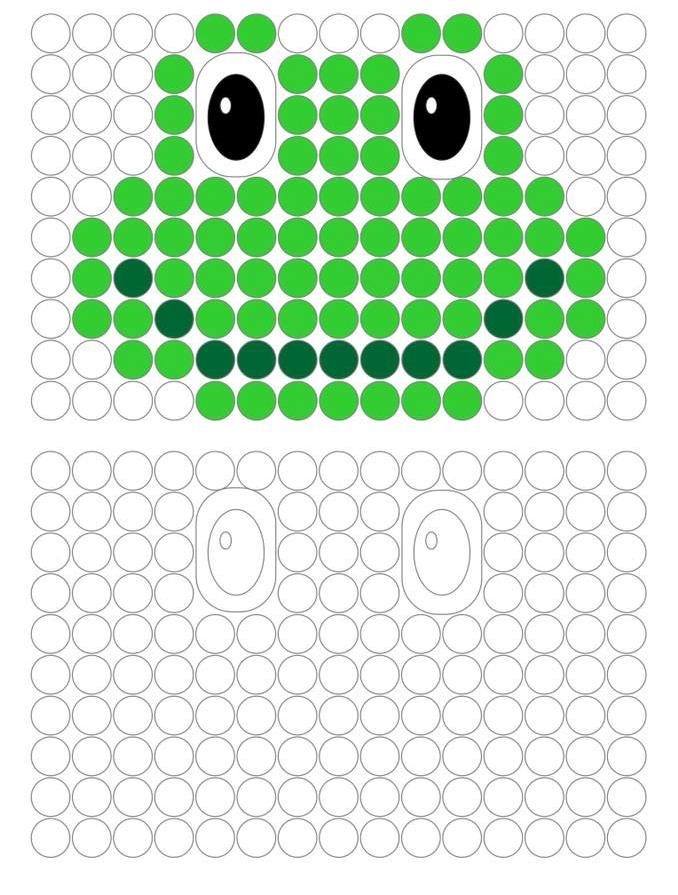 